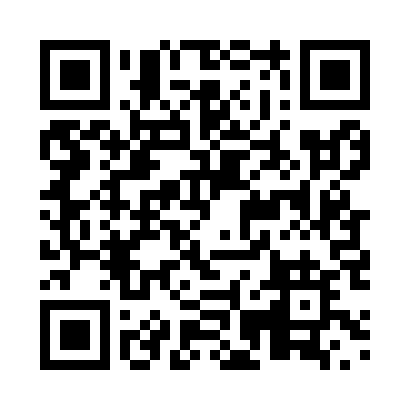 Prayer times for Brook Road, Nova Scotia, CanadaWed 1 May 2024 - Fri 31 May 2024High Latitude Method: Angle Based RulePrayer Calculation Method: Islamic Society of North AmericaAsar Calculation Method: HanafiPrayer times provided by https://www.salahtimes.comDateDayFajrSunriseDhuhrAsrMaghribIsha1Wed4:235:591:096:118:209:572Thu4:215:581:096:118:229:593Fri4:195:561:096:128:2310:014Sat4:175:551:096:138:2410:025Sun4:155:531:096:148:2510:046Mon4:135:521:096:148:2710:067Tue4:115:501:096:158:2810:088Wed4:095:491:096:168:2910:109Thu4:075:481:096:168:3010:1210Fri4:055:461:096:178:3210:1311Sat4:035:451:096:188:3310:1512Sun4:015:441:096:198:3410:1713Mon3:595:431:096:198:3510:1914Tue3:585:421:096:208:3610:2115Wed3:565:401:096:218:3810:2316Thu3:545:391:096:218:3910:2417Fri3:525:381:096:228:4010:2618Sat3:515:371:096:238:4110:2819Sun3:495:361:096:238:4210:3020Mon3:475:351:096:248:4310:3121Tue3:465:341:096:258:4410:3322Wed3:445:331:096:258:4510:3523Thu3:435:321:096:268:4610:3724Fri3:415:311:096:278:4710:3825Sat3:405:311:096:278:4910:4026Sun3:385:301:096:288:5010:4127Mon3:375:291:106:288:5010:4328Tue3:365:281:106:298:5110:4529Wed3:345:281:106:308:5210:4630Thu3:335:271:106:308:5310:4831Fri3:325:261:106:318:5410:49